1.  ЦЕЛЬ И НАПРАВЛЕННОСТЬ ПРАКТИКИЦель практики: закрепление и углубление теоретической подготовки студентов, приобретение ими практических навыков и компетенций, опыта профессиональной педагогической деятельности в процессе реализации программ начального общего образования; формирование у обучающихся первичных практических умений, опыта деятельности.2. ПЛАНИРУЕМЫЕ РЕЗУЛЬТАТЫ ОБУЧЕНИЯ ПРИ ПРОХОЖДЕНИИ ПРАКТИКИЗадачи практики:познакомить студентов-практикантов с современной системой начального общего образования и с процессом реализации обучения на основе федерального государственного образовательного стандарта начального общего образования; развивать у студентов-практикантов способности наблюдать и анализировать уроки в соответствии с современными требованиями к уроку (дидактическими, организационными, методическими, санитарно-гигиеническими нормами);формировать у студентов-практикантов умение проектирования (определения цели и задач, подбор содержания урока, определения методов, приемов и средств для достижения поставленной цели и реализации задач) урока с учетом особенностей методики преподавания учебного предмета, класса, индивидуальных и возрастных особенностей обучающихся и в соответствии с современными требованиями к уроку; формировать у студентов-практикантов мотивированное отношение к самостоятельному освоению навыков сбора и обработки информации, подготовке отчетных документов и материалов. В результате освоения практики обучающийся должен знать:требования федерального государственного образовательного стандарта начального общего образования, примерные основные образовательные программы начального общего образования и примерных адаптированных основных образовательных программ начального общего образования;сущность и виды учебных задач, обобщённых способов деятельности;  преемственные образовательные программы дошкольного, начального общего и основного общего образования;содержание основных учебных предметов начального общего образования в пределах требований федерального государственного образовательного стандарта и основной общеобразовательной программы;методик преподавания учебных предметов начального общего образования;основные принципы деятельностного подхода, виды и приемы современных педагогических технологий;способы достижения планируемых результатов освоения программы начального общего образования;способы выявления и развития способностей, обучающихся через урочную деятельность, в том числе с использованием возможностей иных образовательных организаций, а также организаций, обладающих ресурсами, необходимыми для реализации программ начального общего образования, и иных видов образовательной деятельности, предусмотренных программой начального общего образования;специфика обучения детей с особыми образовательными потребностями;способы организации проектно-исследовательской деятельности обучающихся;основные принципы деятельностного подхода;правила техники безопасности и санитарно-эпидемиологические требования при организации процесса обучения; правила охраны труда и требования к безопасности образовательной среды;дидактика начального общего образования;основные закономерности возрастного развития, стадии и кризисы развития ребенка младшего школьного возраста, социализации личности, индикаторы индивидуальных особенностей траекторий жизни, их возможные девиации, а также основы их психодиагностики;современные образовательные технологии, в том числе информационно- коммуникационные;возможности цифровой образовательной среды при реализации образовательных программ начального общего образования;основы организации учебной проектно-исследовательской деятельности в начальной школе;основы контрольно-оценочной деятельности учителя начальных классов;критерии оценивания и виды учета успеваемости обучающихся;требования к учебным занятиям;требования к результатам обучения обучающихся;  пути достижения образовательных результатов; педагогические и гигиенические требования к организации обучения на учебных занятияхструктура рабочих программ учебных предметов и учебно-методических комплектов для осуществления образовательного процесса по основным образовательным программам начального общего образования;требования к структуре, содержанию и оформлению планирующей и отчетной документации, обеспечивающей преподавание в начальных классах.требования к учебно-методическим материалам, применяемым в начальной школе для организации обучения;способы систематизации и оценки педагогического опыта с позиции эффективности его применения в процессе обучения обучающихся;способы анализа и оценки эффективности образовательных технологий в процессе обучения обучающихся;критерии эффективности применения педагогического опыта и образовательных технологий в обучении обучающихся;способы анализа и самоанализа профессиональной обучающей деятельности;способы проектирования траектории профессионального роста;способы осуществления деятельности в соответствии с выстроенной траекторией профессионального роста;образовательные запросы общества и государства в области обучения обучающихся;основы психодидактики, поликультурного образования, закономерности поведения в мире виртуальной реальности и социальных сетях;специальные подходы к обучению в целях включения в образовательный процесс всех обучающихся, в том числе с особыми потребностями в образовании: обучающихся, проявивших выдающиеся способности; обучающихся, для которых русский язык не является родным; обучающихся с ограниченными возможностями здоровья;основы построения коррекционно- развивающей работы с детьми, имеющими трудности в обучении;особенности психических познавательных процессов и учебной деятельности обучающихся с особыми образовательными потребностями;уметь:определять цели и задачи урока, планировать его с учетом особенностей методики преподавания учебного предмета, возраста, класса, индивидуальных и возрастных особенностей обучающихся и в соответствии с современными требованиями к уроку (дидактическими, организационными, методическими, санитарно-гигиеническими нормами);формулировать различные виды учебных задач и проектировать и решение в соответствии с уровнем познавательного и личностного развития детей младшего возраста;проектировать процесс обучения на основе федерального государственного образовательного стандарта начального общего образования, примерных образовательных программ;проектировать программы развития универсальных учебных действий;проектировать проектно-исследовательскую деятельность в начальной школе;проектировать процесс обучения с учетом преемственности между уровнями образования;проектировать процесс обучения с учетом индивидуальных особенностей обучающихся;проводить учебные занятия на основе системно-деятельностного подхода;использовать различные средства, методы и формы организации учебной деятельности, обучающихся на уроках с учетом особенностей учебного предмета, возраста и уровня подготовленности обучающихся;использовать современные возможности цифровой образовательной среды при реализации образовательных программ начального общего образования;применять приемы страховки и самостраховки при выполнении физических упражнений;создавать педагогически целесообразную атмосферу на уроке (система взаимоотношений, общее настроение);проводить педагогический контроль на учебных занятиях;осуществлять отбор контрольно-измерительных материалов;применять различные формы и методы диагностики результатов обучения; оценивать образовательные результаты;анализировать учебные занятия; анализировать и интерпретировать результаты диагностики учебных достижений обучающихся;разрабатывать и реализовывать рабочие программы учебных предметов, курсов на основе федерального государственного образовательного стандарта начального общего образования;находить и анализировать методическую   литературу, ресурсы сетевой (цифровой) образовательной среды, необходимые для организации образовательного процесса;оценивать качество учебно-методических материалов для организации образовательного процесса с точки зрения их целесообразности, соответствия программному содержанию и возрасту обучающихся;разрабатывать учебно-методические материалы для проведения учебного занятия;разрабатывать и оформлять в бумажном и электронном виде планирующую и отчетную документацию в области обучения;находить и использовать методическую литературу, ресурсы сетевой (цифровой) образовательной среды, необходимые для организации процесса обучения обучающихся;систематизировать полученные знания в ходе изучения передового педагогического опыта в организации обучения обучающихся;применять и оценивать эффективность образовательных технологий, используемых в начальной школе в процессе обучения обучающихся;анализировать эффективность процесса обучения; осуществлять самоанализ при организации образовательного процесса;осуществлять мониторинг и анализ современных психолого-педагогических и методических ресурсов для профессионального роста в области организации обучения обучающихся;проектировать траекторию профессионального роста;разрабатывать (осваивать) и применять современные психолого-педагогические технологии, основанные на знании законов развития личности и поведения в реальной и виртуальной среде;разрабатывать и реализовывать индивидуальные образовательные маршруты, индивидуальные программы развития и индивидуально-ориентированные образовательные программы с учетом личностных и возрастных особенностей обучающихся;  планировать и организовывать учебно-познавательную деятельность обучающихся с особыми потребностями в образовании;осуществлять педагогическое сопровождение и педагогическую поддержку детей с особыми образовательными потребностями;осуществлять (совместно с психологом) мониторинг личностных характеристик;понимать документацию специалистов (психологов, дефектологов, логопедов и т.д.);осуществлять (совместно с психологом и другими специалистами) психолого-педагогическое сопровождение освоения основных общеобразовательных программ начального общего образования;владеть навыками:проектирования (определения цели и задач, подбор содержания урока, определения методов, приемов и средств для достижения поставленной цели и реализации задач) урока в соответствии с требованиями, предъявляемыми к современному уроку;формирования универсальных учебных действий (познавательных, регулятивных, коммуникативных); организации проектно-исследовательской деятельности обучающихся;организации учебного процесса с учетом своеобразия социальной ситуации развития первоклассника;регулирования поведения обучающихся для обеспечения безопасной образовательной среды на учебных занятиях;соблюдения правовых, нравственных и этических норм, требований профессиональной этики на учебных занятиях; применения методов и приемов развития мотивации учебно-познавательной деятельности на уроках по всем предметам;организации обучающей деятельности учителя;организации познавательной деятельности обучающихся, в том числе экспериментальной, исследовательской, проектной;организации различных форм учебных занятий;соблюдения правил техники безопасности и санитарно-эпидемиологических требований при проведении учебных занятий;диагностики универсальных учебных действий (познавательных, регулятивных, коммуникативных);диагностики предметных результатов;организации и осуществления контроля и оценки учебных достижений обучающихся, текущих и итоговых результатов освоения основной образовательной программы обучающимися;наблюдения, анализа уроков, обсуждения отдельных уроков в диалоге с сокурсниками, руководителем педагогической практики, учителями начальных классов;разработки предложений по совершенствованию и коррекции процесса обучения;анализа образовательных программ начального общего образования;применения учебно-методических материалов для реализации образовательных программ; разработки учебно-методических материалов для реализации образовательных программ с учетом их целесообразности, соответствия программному содержанию и возрасту обучающихся;ведения документации, обеспечивающей организацию процесса обучения;анализа передового педагогического опыта, методов, приемов и технологий обучения обучающихся;систематизации педагогического опыта в области обучения обучающихся;оценки эффективности применения образовательных технологий в обучении обучающихся;построения траектории профессионального роста на основе результатов анализа эффективности процесса обучения обучающихся и самоанализа деятельности;организации и проведения индивидуальной развивающей работы с детьми с особыми потребностями в образовании в соответствии с их индивидуальными особенностями;проведения диагностики и оценки учебных достижений обучающихся с учетом их особенностей;составления индивидуальной педагогической характеристики обучающегося;организации образовательного процесса на основе непосредственного общения с каждым ребёнком с учётом его особых образовательных потребностей;применения современных личностно-ориентированных технологий в процессе обучения.Практика направлена на формирование следующих общих компетенций, включающих в себя способность:ОК 01. Выбирать способы решения задач профессиональной деятельности применительно к различным контекстамОК 02. Использовать современные средства поиска, анализа и интерпретации информации, и информационные технологии для выполнения задач профессиональной деятельностиОК 03. Планировать и реализовывать собственное профессиональное и личностное развитие, предпринимательскую деятельность в профессиональной сфере, использовать знания по финансовой грамотности в различных жизненных ситуациях.ОК 04. Эффективно взаимодействовать и работать в коллективе и команде.ОК 05. Осуществлять устную и письменную коммуникацию на государственном языке Российской Федерации с учетом особенностей социального и культурного контекста.ОК 06. Проявлять гражданско-патриотическую позицию, демонстрировать осознанное поведение на основе традиционных общечеловеческих ценностей, в том числе с учетом гармонизации межнациональных и межрелигиозных отношений, применять стандарты антикоррупционного поведения.ОК 07. Содействовать сохранению окружающей среды, ресурсосбережению, применять знания об изменении климата, принципы бережливого производства, эффективно действовать в чрезвычайных ситуациях.ОК 08. Использовать средства физической культуры для сохранения и укрепления здоровья в процессе профессиональной деятельности и поддержания необходимого уровня физической подготовленности.ОК 09. Пользоваться профессиональной документацией на государственном и иностранном языках.	   В результате освоения программы практики обучающийся должен обладать следующими профессиональными компетенциями:	ПК 1.1. Проектировать процесс обучения на основе федеральных государственных образовательных стандартов, примерных основных образовательных программ начального общего образования.	ПК 1.2. Организовывать процесс обучения обучающихся в соответствии с санитарными нормами и правилами.	ПК 1.3. Контролировать и корректировать процесс обучения, оценивать результат обучения обучающихся.	ПК 1.4. Анализировать процесс и результаты обучения обучающихся.	ПК 1.5. Выбирать и разрабатывать учебно-методические материалы на основе ФГОС и примерных образовательных программ с учетом типа образовательной организации, особенностей класса/группы и отдельных обучающихся.	ПК 1.6. Систематизировать и оценивать педагогический опыт и образовательные технологии в области начального общего образования с позиции эффективности их применения в процессе обучения.	ПК 1.7. Выстраивать траекторию профессионального роста на основе результатов анализа процесса обучения и самоанализа деятельности. 	ПК 1.8. Использовать и апробировать специальные подходы к обучению в целях включения в образовательный процесс всех обучающихся, в том числе с особыми потребностями в образовании: обучающихся, проявивших выдающиеся способности; обучающихся, для которых русский язык не является родным; обучающихся с ограниченными возможностями здоровья.Перечень компетенций с указанием этапов их формирования в процессе проведения практики3. МЕСТО ПРАКТИКИ В СТРУКТУРЕ ОПУП.01.02 Учебная практика (наблюдение показательных уроков) является составной частью ПМ.01 Проектирование и реализация процесса обучения в начальном общем образовании. Базой для освоения данной практики являются общепрофессиональные дисциплины ОП.01 Русский язык и культура профессиональной коммуникации педагога, ОП.04 Основы педагогики, ОП.05 Основы психологии,  ОП.11 Основы педагогического мастерства, а также междисциплинарные курсы первого профессионального модуля: МДК.01.01 Теоретические основы организации обучения в начальных классах, МДК.01.02 Русский язык с методикой преподавания, МДК.01.03 Детская литература с практикумом по выразительному чтению, МДК.01.04 Теоретические основы начального курса математики с методикой преподавания, МДК 01.05 Естествознание с методикой преподавания.	Прохождение данной практики является необходимым условием для освоения ПП.01.01 Производственная практика (педагогическая).4. МЕСТО И СРОКИ ПРОВЕДЕНИЯ ПРАКТИКИУП.01.02 Учебная практика (наблюдение показательных уроков) может быть организована на базе образовательных организаций ступени начального общего образования, с которыми Колледжем МПГУ заключены договоры о проведении практики обучающихся по специальности 44.02.02 «Преподавание в начальных классах». Основным условием прохождения практики в данных организациях являются наличие квалифицированного персонала и соответствующей материально-технической базы.В соответствии с учебным планом и календарным графиком учебного процесс УП.01.02 Учебная практика (наблюдение показательных уроков) проводится во 2 и 3 семестре (на базе среднего общего образования) и в 4 и 5 семестре (на базе основного среднего образования).5. СТРУКТУРА, СОДЕРЖАНИЕ И ФОРМЫ ОТЧЕТНОСТИ ПО ПРАКТИКЕОбщая трудоемкость практики составляет 72 часа (2 недели) и реализуется концентрированно в два этапа:1 этап объёмом 36 часов (1 неделя) проводится во 2 семестре (на базе среднего общего образования) или в 4 семестре (на базе основного среднего образования).2 этап объёмом 36 часов (1 неделя) проводится в 3 семестре (на базе среднего общего образования) и в 5 семестре (на базе основного среднего образования).Содержание 1 этапа:Содержание 2 этапа:6. ФОНД ОЦЕНОЧНЫХ СРЕДСТВ ДЛЯ ПРОВЕДЕНИЯ ТЕКУЩЕГО КОНТРОЛЯ УСПЕВАЕМОСТИ И ПРОМЕЖУТОЧНОЙ АТТЕСТАЦИИ ОБУЧАЮЩИХСЯ ПО ПРАКТИКЕТекущий контроль и промежуточная аттестация обучающихся по практике осуществляется на основе контроля оценки выполнения видов работ, перечень которых определен в рабочей программе практики, и защиты отчета по практике во время проведения зачёта. Оценивание результатов прохождения практики проводится с использованием балльно-рейтинговой системы.Примерный рейтинг-план практики (1 этап)Примерный рейтинг-план практики (2 этап)7. ПЕРЕЧЕНЬ УЧЕБНОЙ ЛИТЕРАТУРЫ И РЕСУРСОВ СЕТИ «ИНТЕРНЕТ», НЕОБХОДИМЫХ ДЛЯ ПРОВЕДЕНИЯ ПРАКТИКИосновные печатные издания:Антонова Е.С., Воителева Т.М. Русский язык с методикой преподавания: учебник для учреждений СПО: в 2 т. – М.: Издательский центр «Академия», 2018. Воспитание на уроке: методика работы учителя: методическое пособие / [Степанов П. В., Круглов В. В., Степанова И. В. и др.]; под ред. П. В. Степанова. — М.: ФГБНУ «Институт стратегии развития образования РАО». 2021. — 94 с.)»Воспитание на уроке: методика работы учителя: методическое пособие / [Степанов П. В., Круглов В. В., Степанова И. В. и др.]; под ред. П. В. Степанова. — М.: ФГБНУ «Институт стратегии развития образования РАО». 2021. — 94 с.)»Детская литература. Выразительное чтение. Практикум: О.В. Астафьева, А.В. Денисова, И.Л. Днепрова-Луцкая и др. – 8-е изд., стер. – М.: Издательский центр «Академия», 2021. – 320 с. – ISBN 978-5-0054-0037-6.Детская литература: учебник для учреждений СПО / Е.О. Путилова, А.В. Денисова, И.Л. Днепрова-Луцкая и др. – 9-е изд., стер. – М.: Издательский центр «Академия», 2021. – 432 с. – ISBN 978-5-4468-9905-0.Методика обучения продуктивным видам деятельности с практикумом: учебник для студ.учреждений сред. проф. образования / Э.М. Галямова, В.В. Выгонов, Ж.А. Першина; под ред. Э.М. Галямовой. – 3-е изд., стер. – М.: Издательский центр «Академия», 2020. – 176 с.: ил. с цв. вкл.Методика преподавания начального курса математики: учеб. пособие для студ.учреждений сред. проф. образования / А.В. Калинченко, Р.Н. Шикова, Е.Н. Леонович; под ред. А.В. Калинченко. – М.: Издательский центр «Академия», 2018. – 208 с.Методика преподавания русского языка (начальные классы): учебник для студ.учреждений сред. проф. образования / Антонова Е.С., Боброва С.В.  – 6-е изд.стер. – М.: Издательский центр «Академия», 2017. – 464 сМетодические рекомендации по оценке читательской грамотности выпускников начальной школы. Материалы подготовлены Ковалевой Г. С., Рябининой Л. А. и Чабан Т. Ю. по результатам проекта «Оценка качества начального образования в соответствии с ФГОС Предупреждение и устранение трудностей учебной деятельности (Работа с детьми, испытывающими трудности при изучении учебных предметов. Методические рекомендации / под ред. члена-корреспондента Российской академии образования д.п.н., проф. Н.Ф. Виноградова)», 2021Работа с детьми особых образовательных потребностей. Методические рекомендации под ред. Н.Ф. ВиноградовойРабота с детьми, испытывающими трудности при изучении учебных предметов. Методические рекомендации / под ред. члена-корреспондента Российской академии образования д.п.н., проф. Н.Ф. Виноградова, 2022Теоретические основы начального курса математики: учеб. пособие для студ.учреждений сред. проф. образования / Л.П.Стойлова. – 6-е изд., испр. и доп. – М.: Издательский центр «Академия», 2020. – 288 с. Теоретические основы организации обучения в начальных классах: учебник для учреждений СПО / Н.А. Воробьева, Н.Ю. Гурьянычева, К.И. Попова и др. – М.: Издательский центр «Академия», 2022. – 240 с. – ISBN 978-5-0054-0350-6.Теория и методика физического воспитания детей младшего школьного возраста с практикумом: учебник для студ.учреждений сред.проф.образования / Т.Ю.Торочкова, Н.Ю.Аристова, И.А.Демина; под ред. Т.Ю.Торочковой. – 5-е изд., испр. – М.: Издательский центр «Академия», 2020. – 272 с.основные электронные издания:Детская литература: ЭУМК / Е.О. Путилова, А.В. Денисова, И.Л. Днепрова-Луцкая и др. – М.: Издательский центр «Академия», 2021.Теоретические основы начального курса математики: ЭУМК / Л.П.Стойлова. – М.: Издательский центр «Академия», 2020.дополнительные источники:Федеральный государственный образовательный стандарт начального общего образования (Приказ Министерства просвещения Российской Федерации № 286 от 31 мая 2021г. «Об утверждении Федерального государственного образовательного стандарта»)».Примерная образовательная программа начального общего образования (одобрена Решением Федерального учебно-методического объединения по общему образованию, протокол № 1/22 от 18.03. 2022г.).Примерная программа начального общего образования предмета «Русский язык», культуре (для 1-4 классов образовательных организаций), одобренная федеральным учебно-методическим объединением по общему образованию, протокол 3/21 от 27.09.2021.Примерная программа начального общего образования предмета «Литературное чтение», одобренная федеральным учебно-методическим объединением по общему образованию, протокол 3/21 от 27.09.2021.Примерная образовательная программа предмета «Математика», одобренная федеральным учебно-методическим объединением по общему образованию, протокол 3/21 от 27.09.2021.Примерная образовательная программа предмета «Окружающий мир», одобренная федеральным учебно-методическим объединением по общему образованию, протокол 3/21 от 27.09.2021.Примерная образовательная программа предмета «Технология», одобренная федеральным учебно-методическим объединением по общему образованию, протокол 3/21 от 27.09.2021.Примерная образовательная программа предмета «Физическая культура», одобренная федеральным учебно-методическим объединением по общему образованию, протокол 3/21 от 27.09.2021https://fgos.ru/https://edsoo.ru/https://fioco.ru/ru/osoko/http://www.centeroko.ru/pirls21/pirls2021_pub.htmlинтернет-ресурсы:Электронный каталог библиотеки МПГУ https://ecat.mpgu.info/Opac/Электронная библиотека МПГУ http://elib.mpgu.info/ЭБС «Университетская библиотека онлайн» http://biblioclub.ru/ЭБС Издательства «Лань» https://e.lanbook.com/Образовательная платформа «Юрайт» https://www.urait.ru/НЭБ eLIBRARY https://elibrary.ru/projects/subscription/rus_titles_open.aspНациональная электронная библиотека https://rusneb.ru/Электронный ресурс цифровой образовательной среды СПО PROFобразование https://profspo.ru/8. ПЕРЕЧЕНЬ ИНФОРМАЦИОННЫХ ТЕХНОЛОГИЙ, ИСПОЛЬЗУЕМЫХ ПРИ ПРОВЕДЕНИИ ПРАКТИКИ, ВКЛЮЧАЯ ПЕРЕЧЕНЬ ПРОГРАММНОГО ОБЕСПЕЧЕНИЯ И ИНФОРМАЦИОННЫХ СПРАВОЧНЫХ СИСТЕМ (ПРИ НЕОБХОДИМОСТИ)Информационные технологии обработки графической информации; информационные технологии передачи данных и распространения информации; информационные технологии хранения данных; информационные технологии накопления данных. Сетевые (локальные, территориальные, проводные, беспроводные и др.) информационные технологии, информационные технологии групповой работы, гипертекстовые информационные технологии, мультимедийные информационные технологии, операционные системы семейства Windows, Office, браузеры (FirеFox); базы данных, информационно-справочные и поисковые системы: доступ к базам РГБ, ГНБУ, ERIC (www.rsl.ru, www.gnpbu.ru), Министерства образования и науки Российской Федерации (www.informica.ru), научные электронные библиотеки.  9. МАТЕРИАЛЬНО-ТЕХНИЧЕСКАЯ БАЗА, НЕОБХОДИМАЯ ДЛЯ ПРОВЕДЕНИЯ ПРАКТИКИОсновой материально-технического обеспечения учебной педагогической практики УП.01.02 Учебная практика (наблюдение показательных уроков) является база образовательных организаций ступени начального общего образования, с которыми Колледжем МПГУ заключены договоры о проведении практики обучающихся по специальности 44.02.02 «Преподавание в начальных классах», и обеспечивающей прохождение учебной педагогической практики, предусмотренной учебным планом. Места проведения практики оснащены в соответствии с локальными нормативно-правовыми актами организации, заключившей соответствующий договор.10. ОРГАНИЗАЦИЯ ПРАКТИК ДЛЯ ИНВАЛИДОВ И ЛИЦ С ОГРАНИЧЕННЫМИ ВОЗМОЖНОСТЯМИ ЗДОРОВЬЯ Практика студентов с ограниченными возможностями здоровья и инвалидов осуществляется в соответствии с Положением о практике студентов, осваивающих основные образовательные программы среднего профессионального образования в ФГБОУ ВО «Московский педагогический государственный университет».Авторы программы практики:Преподаватель высшей категории, председатель ПЦК.                     Е.В.ЧуйкинаПреподаватель высшей категории, к.п.н.                                             Н.К.Булычева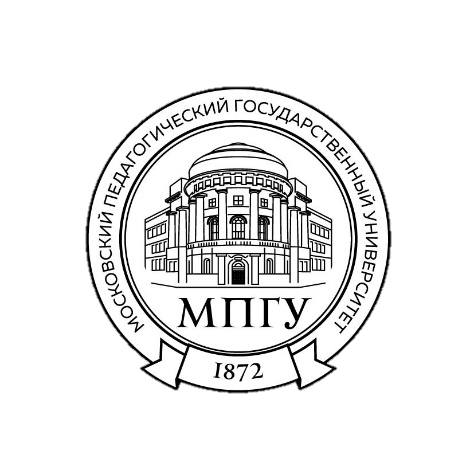 Министерство просвещения Российской Федерациифедеральное государственное бюджетное образовательное учреждение высшего образования«Московский педагогический государственный университет»Министерство просвещения Российской Федерациифедеральное государственное бюджетное образовательное учреждение высшего образования«Московский педагогический государственный университет»Министерство просвещения Российской Федерациифедеральное государственное бюджетное образовательное учреждение высшего образования«Московский педагогический государственный университет»Колледж МПГУКолледж МПГУКолледж МПГУПРОГРАММА ПРАКТИКИПРОГРАММА ПРАКТИКИПРОГРАММА ПРАКТИКИУП.01.02 Учебная практика (наблюдение показательных уроков)УП.01.02 Учебная практика (наблюдение показательных уроков)УП.01.02 Учебная практика (наблюдение показательных уроков)Концентрированная практикаСтационарная практикаКонцентрированная практикаСтационарная практикаКонцентрированная практикаСтационарная практика44.02.02 Преподавание в начальных классах44.02.02 Преподавание в начальных классах44.02.02 Преподавание в начальных классахСреднее профессиональное образованиеСреднее профессиональное образованиеСреднее профессиональное образованиеОчная форма обученияОчная форма обученияОчная форма обученияМосква, 2023 годМосква, 2023 годМосква, 2023 годНаименование компетенцииПоэтапные результаты освоения дисциплины (прохождения практики)Общие компетенцииОбщие компетенцииОК 01. Выбирать способы решения задач профессиональной деятельности применительно к различным контекстам.	знать:актуальный профессиональный и социальный контекст, в котором приходится работать и жить; основные источники информации и ресурсы для решения задач и проблем в профессиональном и/или социальном контексте;алгоритмы выполнения работ в профессиональной и смежных областях; методы работы в профессиональной и смежных сферах; структуру плана для решения задач; порядок оценки результатов решения задач профессиональной деятельности.;уметь:распознавать задачу и/или проблему в профессиональном и/или социальном контексте; анализировать задачу и/или проблему и выделять её составные части; определять этапы решения задачи; выявлять и эффективно искать информацию, необходимую для решения задачи и/или проблемы; составлять план действия; определять необходимые ресурсы;владеть актуальными методами работы в профессиональной и смежных сферах; реализовывать составленный план; оценивать результат и последствия своих действий (самостоятельно или с помощью наставника);ОК 02. Использовать современные средства поиска, анализа и интерпретации информации, и информационные технологии для выполнения задач профессиональной деятельности.знать:номенклатура информационных источников, применяемых в профессиональной деятельности; приемы структурирования информации; формат оформления результатов поиска информации,современные средства и устройства информатизации; порядок их применения и программное обеспечение в профессиональной деятельности в том числе с использованием цифровых средств;уметь:определять задачи для поиска информации; определять необходимые источники информации; планировать процесс поиска; структурировать получаемую информацию; выделять наиболее значимое в перечне информации; оценивать практическую значимость результатов поиска; оформлять результаты поиска, применять средства информационных технологий для решения профессиональных задач; использовать современное программное обеспечение; использовать различные цифровые средства для решения профессиональных задач;ОК 03. Планировать и реализовывать собственное профессиональное и личностное развитие, предпринимательскую деятельность в профессиональной сфере, использовать знания по финансовой грамотности в различных жизненных ситуациях.знать:содержание актуальной нормативно-правовой документации; современная научная и профессиональная терминология; возможные траектории профессионального развития и самообразования; основы предпринимательской деятельности; основы финансовой грамотности; правила разработки бизнес-планов; порядок выстраивания презентации; кредитные банковские продукты;уметь:определять актуальность нормативно-правовой документации в профессиональной деятельности; применять современную научную профессиональную терминологию; определять и выстраивать траектории профессионального развития и самообразования; выявлять достоинства и недостатки коммерческой идеи; презентовать идеи открытия собственного дела в профессиональной деятельности; оформлять бизнес-план; рассчитывать размеры выплат по процентным ставкам кредитования; определять инвестиционную привлекательность коммерческих идей в рамках профессиональной деятельности; презентовать бизнес-идею; определять источники финансирования;ОК 04.	Эффективно взаимодействовать и работать в коллективе и команде.	знать:психологические основы деятельности коллектива, психологические особенности личности; основы проектной деятельности;уметь:организовывать работу коллектива и команды; взаимодействовать с коллегами, руководством, клиентами в ходе профессиональной деятельности.ОК 05. Осуществлять устную и письменную коммуникацию на государственном языке Российской Федерации с учетом особенностей социального и культурного контекста.знать:особенности социального и культурного контекста; правила оформления документов и построения устных сообщений;уметь:грамотно излагать свои мысли и оформлять документы по профессиональной тематике на государственном языке, проявлять толерантность в рабочем коллективе.ОК 06. Проявлять гражданско-патриотическую позицию, демонстрировать осознанное поведение на основе традиционных общечеловеческих ценностей, в том числе с учетом гармонизации межнациональных и межрелигиозных отношений, применять стандарты антикоррупционного поведения.знать:сущность гражданско-патриотической позиции, общечеловеческих ценностей; значимость профессиональной деятельности по специальности; стандарты антикоррупционного поведения и последствия его нарушения;уметь:описывать значимость своей специальности; применять стандарты антикоррупционного поведения.ОК 07. Содействовать сохранению окружающей среды, ресурсосбережению, применять знания об изменении климата, принципы бережливого производства, эффективно действовать в чрезвычайных ситуациях.	знать:правила экологической безопасности при ведении профессиональной деятельности; основные ресурсы, задействованные в профессиональной деятельности; пути обеспечения ресурсосбережения; принципы бережливого производства; основные направления изменения климатических условий региона;уметь:соблюдать нормы экологической безопасности; определять направления ресурсосбережения в рамках профессиональной деятельности по специальности осуществлять работу с соблюдением принципов бережливого производства; организовывать профессиональную деятельность с учетом знаний об изменении климатических условий региона.ОК 08. Использовать средства физической культуры для сохранения и укрепления здоровья в процессе профессиональной деятельности и поддержания необходимого уровня физической подготовленности.	знать:роль физической культуры в общекультурном, профессиональном и социальном развитии человека; основы здорового образа жизни; условия профессиональной деятельности и зоны риска физического здоровья для специальности; средства профилактики перенапряжения;уметь:использовать физкультурно-оздоровительную деятельность для укрепления здоровья, достижения жизненных и профессиональных целей; применять рациональные приемы двигательных функций в профессиональной деятельности; пользоваться средствами профилактики перенапряжения, характерными для данной специальности;ОК 09.	Пользоваться профессиональной документацией на государственном и иностранном языках.знать:правила построения простых и сложных предложений на профессиональные темы; основные общеупотребительные глаголы (бытовая и профессиональная лексика); лексический минимум, относящийся к описанию предметов, средств и процессов профессиональной деятельности; особенности произношения; правила чтения текстов профессиональной направленности;уметь:понимать общий смысл четко произнесенных высказываний на известные темы (профессиональные и бытовые), понимать тексты на базовые профессиональные темы; участвовать в диалогах на знакомые общие и профессиональные темы; строить простые высказывания о себе и о своей профессиональной деятельности; кратко обосновывать и объяснять свои действия (текущие и планируемые); писать простые связные сообщения на знакомые или интересующие профессиональные темы.Профессиональные компетенцииПрофессиональные компетенцииПМ.01 Проектирование и реализация процесса обучения в начальном общем образованииПМ.01 Проектирование и реализация процесса обучения в начальном общем образованииПК 1.1. Проектировать процесс обучения на основе федеральных государственных образовательных стандартов, примерных основных образовательных программ начального общего образования        знать:требования федерального государственного образовательного стандарта начального общего образования, примерные основные образовательные программы начального общего образования и примерных адаптированных основных образовательных программ начального общего образования;сущность и виды учебных задач, обобщённых способов деятельности;  преемственные образовательные программы дошкольного, начального общего и основного общего образования;содержание основных учебных предметов начального общего образования в пределах требований федерального государственного образовательного стандарта и основной общеобразовательной программы;методики преподавания учебных предметов начального общего образования;основные принципы деятельностного подхода, виды и приемы современных педагогических технологий;способы достижения планируемых результатов освоения программы начального общего образования;способы выявления и развития способностей, обучающихся через урочную деятельность, в том числе с использованием возможностей иных образовательных организаций, а также организаций, обладающих ресурсами, необходимыми для реализации программ начального общего образования, и иных видов образовательной деятельности, предусмотренных программой начального общего образования;специфика обучения детей с особыми образовательными потребностями;способы организации проектно-исследовательской деятельности обучающихся.         уметь:определять цели и задачи урока, планировать его с учетом особенностей методики преподавания учебного предмета, возраста, класса, индивидуальных и возрастных особенностей обучающихся и в соответствии с современными требованиями к уроку (дидактическими, организационными, методическими, санитарно-гигиеническими нормами);формулировать различные виды учебных задач и проектировать и решение в соответствии с уровнем познавательного и личностного развития обучающихся;проектировать процесс обучения на основе федерального государственного образовательного стандарта начального общего образования, примерных образовательных программ;проектировать программы развития универсальных учебных действий;проектировать проектно-исследовательскую деятельность в начальной школе;проектировать процесс обучения с учетом преемственности между уровнями образования;проектировать процесс обучения с учетом индивидуальных особенностей обучающихся.         владеть навыками:проектирования (определение цели и задач, подбор содержания урока, определение методов, приемов и средств для достижения поставленной цели и реализации задач) урока в соответствии с требованиями, предъявляемыми к современному уроку.ПК 1.2. Организовывать процесс обучения обучающихся  в соответствии с санитарными нормами и правилами знать:основные принципы деятельностного подхода;правила техники безопасности и санитарно-эпидемиологические требования при организации процесса обучения; правила охраны труда и требования к безопасности образовательной среды;дидактику начального общего образования;основные закономерности возрастного развития, стадии и кризисы развития ребенка младшего школьного возраста, социализации личности, индикаторы индивидуальных особенностей траекторий жизни, их возможные девиации, а также основы их психодиагностики;современные образовательные технологии, в том числе информационно-коммуникационные;возможности цифровой образовательной среды при реализации образовательных программ начального общего образования;основы организации учебной проектно-исследовательской деятельности в начальной школе;уметь:проводить учебные занятия на основе системно-деятельностного подхода;использовать различные средства, методы и формы организации учебной деятельности, обучающихся на уроках с учетом особенностей учебного предмета, возраста и уровня подготовленности обучающихся;использовать современные возможности цифровой образовательной среды при реализации образовательных программ начального общего образования;применять приемы страховки и самостраховки при выполнении физических упражнений;создавать педагогически целесообразную атмосферу на уроке (система взаимоотношений, общее настроение);владеть навыками:формирования универсальных учебных действий (познавательных, регулятивных, коммуникативных); организации проектно-исследовательской деятельности обучающихся;организации учебного процесса с учетом своеобразия социальной ситуации развития первоклассника;регулирования поведения обучающихся для обеспечения безопасной образовательной среды на учебных занятиях;соблюдения правовых, нравственных и этических норм, требований профессиональной этики на учебных занятиях; применения методов и приемов развития мотивации учебно-познавательной деятельности на уроках по всем предметам;организации обучающей деятельности учителя;организации познавательной деятельности обучающихся, в том числе экспериментальной, исследовательской, проектной;организации различных форм учебных занятий;соблюдения правил техники безопасности и санитарно-эпидемиологических требований при проведении учебных занятий.ПК 1.3. Контролировать и корректировать процесс обучения, оценивать результат обучения обучающихся знать:основы контрольно-оценочной деятельности учителя начальных классов;критерии оценивания и виды учета успеваемости обучающихся;уметь:проводить педагогический контроль на учебных занятиях;осуществлять отбор контрольно-измерительных материалов;применять различные формы и методы диагностики результатов обучения; оценивать образовательные результаты;владеть навыками:диагностики универсальных учебных действий (познавательных, регулятивных, коммуникативных);диагностики предметных результатов;организации и осуществления контроля и оценки учебных достижений обучающихся, текущих и итоговых результатов освоения основной образовательной программы обучающимися.ПК 1.4. Анализировать процесс и результаты обучения обучающихся знать:требования к учебным занятиям;требования к результатам обучения обучающихся начальных классов;пути достижения образовательных результатов; педагогические и гигиенические требования к организации обучения на учебных занятиях;уметь:анализировать учебные занятия; анализировать и интерпретировать результаты диагностики учебных достижений обучающихся;владеть навыками:наблюдения, анализа уроков, обсуждения отдельных уроков в диалоге с сокурсниками, руководителем педагогической практики, учителями начальных классов;разработка предложений по совершенствованию и коррекции процесса обучения.ПК 1.5. Выбирать и разрабатывать учебно-методические материалы на основе ФГОС и примерных образовательных программ с учетом типа образовательной организации, особенностей класса/группы и отдельных обучающихсязнать:структура рабочих программ учебных предметов и учебно-методических комплектов для осуществления образовательного процесса по основным образовательным программам начального общего образования;требования к структуре, содержанию и оформлению планирующей и отчетной документации, обеспечивающей преподавание в начальных классах;требования к учебно-методическим материалам, применяемым в начальной школе для организации обучения;уметь:разрабатывать и реализовывать рабочие программы учебных предметов, курсов на основе ФГОС начального общего образования;находить и анализировать методическую литературу, ресурсы сетевой (цифровой) образовательной среды, необходимые для организации образовательного процесса;оценивать качество учебно-методических материалов для организации образовательного процесса с точки зрения их целесообразности, соответствия программному содержанию и возрасту обучающихся;разрабатывать учебно-методические материалы для проведения учебного занятия;разрабатывать и оформлять в бумажном и электронном виде планирующую и отчетную документацию в области обучения;владеть навыками:анализа образовательных программ начального общего образования;применения учебно-методических материалов для реализации образовательных программ; разработки учебно-методических материалов для реализации образовательных программ с учетом их целесообразности, соответствия программному содержанию и возрасту обучающихся;ведения документации, обеспечивающей организацию процесса обучения.ПК 1.6. Систематизировать и оценивать педагогический опыт и образовательные технологии в области начального общего образования с позиции эффективности их применения в процессе обучениязнать:способы систематизации и оценки педагогического опыта с позиции эффективности его применения в процессе обучения обучающихся;способы анализа и оценки эффективности образовательных технологий в процессе обучения обучающихся;критерии эффективности применения педагогического опыта и образовательных технологий в обучении обучающихся;уметь:находить и использовать методическую литературу, ресурсы сетевой (цифровой) образовательной среды, необходимые для организации процесса обучения обучающихся;систематизировать полученные знания в ходе изучения передового педагогического опыта в организации обучения обучающихся;применять и оценивать эффективность образовательных технологий, используемых в начальной школе в процессе обучения обучающихся;владеть навыками:анализа передового педагогического опыта, методов, приемов и технологий обучения обучающихся;систематизации педагогического опыта в области обучения обучающихся;оценки эффективности применения образовательных технологий в обучении обучающихся.ПК 1.7. Выстраивать траекторию профессионального роста на основе результатов анализа процесса обучения и самоанализа деятельности знать:способы анализа и самоанализа профессиональной обучающей деятельности;способы проектирования траектории профессионального роста;способы осуществления деятельности в соответствии с выстроенной траекторией профессионального роста;образовательные запросы общества и государства в области обучения обучающихся;уметь:анализировать эффективность процесса обучения; осуществлять самоанализ при организации образовательного процесса;осуществлять мониторинг и анализ современных психолого-педагогических и методических ресурсов для профессионального роста в области организации обучения обучающихся;проектировать траекторию профессионального роста;владеть навыками:построения траектории профессионального роста на основе результатов анализа эффективности процесса обучения обучающихся и самоанализа деятельности.ПК 1.8. Использовать и апробировать специальные подходы к обучению в целях включения в образовательный процесс всех обучающихся, в том числе с особыми потребностями в образовании: обучающихся, проявивших выдающиеся способности; обучающихся, для которых русский язык не является родным; обучающихся с ограниченными возможностями здоровьязнать:основы психодидактики, поликультурного образования, закономерности поведения в мире виртуальной реальности и социальных сетях;специальные подходы к обучению в целях включения в образовательный процесс всех обучающихся, в том числе с особыми потребностями в образовании: обучающихся, проявивших выдающиеся способности; обучающихся, для которых русский язык не является родным; обучающихся с ограниченными возможностями здоровья;основы построения коррекционно-развивающей работы с детьми, имеющими трудности в обучении;особенности психических познавательных процессов и учебной деятельности обучающихся с особыми образовательными потребностями;уметь:разрабатывать (осваивать) и применять современные психолого-педагогические технологии, основанные на знании законов развития личности и поведения в реальной и виртуальной среде;разрабатывать и реализовывать индивидуальные образовательные маршруты, индивидуальные программы развития и индивидуально-ориентированные образовательные программы с учетом личностных и возрастных особенностей обучающихся;  планировать и организовывать учебно-познавательную деятельность обучающихся с особыми потребностями в образовании;осуществлять педагогическое сопровождение и педагогическую поддержку детей с особыми образовательными потребностями;осуществлять (совместно с психологом) мониторинг личностных характеристик;понимать документацию специалистов (психологов, дефектологов, логопедов и т.д.);осуществлять (совместно с психологом и другими специалистами) психолого-педагогическое сопровождение освоения основных общеобразовательных программ начального общего образования;владеть навыками:организации и проведения индивидуальной развивающей работы с детьми 
с особыми потребностями в образовании в соответствии с их индивидуальными особенностями;проведения диагностики и оценки учебных достижений обучающихся с учетом их особенностей;составления индивидуальной педагогической характеристики обучающегося;организации образовательного процесса на основе непосредственного общения с каждым ребёнком с учётом его особых образовательных потребностей;применения современных личностно-ориентированных технологий в процессе обучения.Название тем/ разделов/этаповСодержание практикиОбъем часовФорма отчетности1234Организационный этапУстановочная конференция по практике (знакомство с программой практики: цель, задачи, содержание практики, отчетная документация).Инструктаж по технике безопасности.Уточнение индивидуального плана прохождения практики.4Индивидуальная книжка обучающегося по практической подготовке.Основной этапКоллективное наблюдение и анализ показательного видео-урока.2Стенография урока.Бланк анализа урока.Основной этапНаблюдение и анализ показательных уроков:математика (2 урока);русский язык (2 урока);литературное чтение (2 урока);окружающий мир (1 урока).технология (1 урок).Наблюдение организации режимных моментов образовательного процесса в начальной школе: (организация перемен и динамического часа, сопровождение детей в столовую, …)Организация режимных моментов образовательного процесса в начальной школе.24Стенография показательных уроков.Бланки анализа показательных уроков.Фото-, видеоматериалы.Заключительный этапПодведение итогов практики: самоанализ и самооценка выполнения программы практики.подготовка отчетной документации. Участие в итоговой конференции.6Индивидуальная книжка обучающегося по практической подготовке (включая отчет обучающегося и отзыв о его работе).Аттестационный лист по практике.Портфолио (приложение к инд.  книжке).	Всего:36Название тем/ разделов/этаповСодержание практикиОбъем часовФорма отчетности1234Организационный этапУстановочная конференция по практике (знакомство с программой практики: цель, задачи, содержание практики, отчетная документация).Инструктаж по технике безопасности.Уточнение индивидуального плана прохождения практики.6Индивидуальная книжка обучающегося по практической подготовке.Основной этапЗнакомство с базой практики:знакомство со спецификой образовательного учреждения;составление паспорта образовательной организации;знакомство с классом и их расписанием уроков.Изучение рабочих программ учебных предметов и УМК, по которым осуществляется образовательный процесс. Наблюдение и анализ показательных уроков: математика (2 урока);русский язык (2 урока);литературное чтение (1 урока);окружающий мир (1 урок).технология (1 урок);физическая культура (1 урок).Проектирование урока по выбору (разработка технологической карты (конспекта), и необходимого наглядного, раздаточного материала к уроку): Русский язык / Литературное чтениеМатематика24Паспорт образовательной организации.Расписание уроковАнализ «Описание УМК».Стенография показательных уроков.Бланки анализа показательных уроков.Конспект (технологическая карта) урока.Заключительный этапПодведение итогов практики: самоанализ и самооценка выполнения программы практики.подготовка отчетной документации. Участие в итоговой конференции.6Индивидуальная книжка обучающегося по практической подготовке (включая отчет обучающегося и отзыв о его работе).Аттестационный лист по практике.Портфолио (приложение к инд.  книжке).	Всего:36БАЗОВАЯ ЧАСТЬ РЕЙТИНГОВОЙ СИСТЕМЫБАЗОВАЯ ЧАСТЬ РЕЙТИНГОВОЙ СИСТЕМЫБАЗОВАЯ ЧАСТЬ РЕЙТИНГОВОЙ СИСТЕМЫБАЗОВАЯ ЧАСТЬ РЕЙТИНГОВОЙ СИСТЕМЫВиды контроляКонтрольные мероприятияМин. кол-во балловМакс. кол-во балловТекущий контроль 5085Текущий контроль Наблюдение показательных уроков:математика (2 урока);русский язык (2 урока);литературное чтение (2 урока);окружающий мир (1 урок).технология (1 урок).1020Текущий контроль Анализ показательных уроков 520Текущий контроль Наблюдение и организация режимных моментов образовательного процесса в начальной школе (перемены, динамический час, встреча и проводы детей, сопровождение детей в столовую и др.)310Текущий контроль Обобщение опыта работы в форме портфолио (приложение к индивидуальной книжке обучающегося по практической подготовке)25Промежуточная аттестация Зачётучастие в конференции, защита отчёта по практикепредставление отчётной документации15151515ДОПОЛНИТЕЛЬНАЯ ЧАСТЬДОПОЛНИТЕЛЬНАЯ ЧАСТЬДОПОЛНИТЕЛЬНАЯ ЧАСТЬДОПОЛНИТЕЛЬНАЯ ЧАСТЬ1015Участие в дополнительных мероприятиях по профилю практики1015Итого60100БАЗОВАЯ ЧАСТЬ РЕЙТИНГОВОЙ СИСТЕМЫБАЗОВАЯ ЧАСТЬ РЕЙТИНГОВОЙ СИСТЕМЫБАЗОВАЯ ЧАСТЬ РЕЙТИНГОВОЙ СИСТЕМЫБАЗОВАЯ ЧАСТЬ РЕЙТИНГОВОЙ СИСТЕМЫВиды контроляКонтрольные мероприятияМин. кол-во балловМакс. кол-во балловТекущий контроль 5085Текущий контроль Наблюдение показательных уроков:математика (2 урока);русский язык (2 урока);литературное чтение (1 урока);окружающий мир (1 урок).технология (1 урок);физическая культура (1 урок).1020Текущий контроль Анализ показательных уроков 310Текущий контроль Проектирование урока по выбору (разработка технологической карты (конспекта), и необходимого наглядного, раздаточного материала к уроку): Русский язык / Литературное чтениеМатематика520Текущий контроль Обобщение опыта работы в форме портфолио (приложение к индивидуальной книжке обучающегося по практической подготовке)25Промежуточная аттестация Зачётучастие в конференции, защита отчёта по практикепредставление отчётной документации15151515ДОПОЛНИТЕЛЬНАЯ ЧАСТЬДОПОЛНИТЕЛЬНАЯ ЧАСТЬДОПОЛНИТЕЛЬНАЯ ЧАСТЬДОПОЛНИТЕЛЬНАЯ ЧАСТЬ1015Участие в дополнительных мероприятиях по профилю практики1015Итого60100